履	歴	書令和○年○月○日現在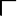 上記の記載事項に相違ありません。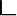 令和	年	月	日氏名	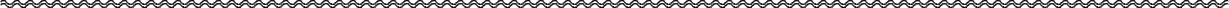 ※履歴書は略歴で構いませんが、就任要件を満たしていることが判別できる程度に記載してください。ふりがな（写真貼付）氏	名○	○	○	○生年月日：昭和○○年○○月○○日（	）歳（写真貼付）住	所福岡市中央区天神１丁目８番１号（写真貼付）１	最終学歴昭和○○年○○月	○○○卒業２	職	歴昭和○○年○○月	○○○入社 昭和○○年○○月	○○○退社平成○○年○○月	○○○入社（現在に至る）３	社会活動歴昭和○○年○○月	○○校区民生委員・児童委員に就任 昭和○○年○○月	○○校区民生委員・児童委員を退任平成○○年○○月	○○校区自治連合会長に就任（現在に至る） 平成○○年○○月	社会福祉法人○○○理事に就任（現在に至る）４．賞罰等	なし１	最終学歴昭和○○年○○月	○○○卒業２	職	歴昭和○○年○○月	○○○入社 昭和○○年○○月	○○○退社平成○○年○○月	○○○入社（現在に至る）３	社会活動歴昭和○○年○○月	○○校区民生委員・児童委員に就任 昭和○○年○○月	○○校区民生委員・児童委員を退任平成○○年○○月	○○校区自治連合会長に就任（現在に至る） 平成○○年○○月	社会福祉法人○○○理事に就任（現在に至る）４．賞罰等	なし１	最終学歴昭和○○年○○月	○○○卒業２	職	歴昭和○○年○○月	○○○入社 昭和○○年○○月	○○○退社平成○○年○○月	○○○入社（現在に至る）３	社会活動歴昭和○○年○○月	○○校区民生委員・児童委員に就任 昭和○○年○○月	○○校区民生委員・児童委員を退任平成○○年○○月	○○校区自治連合会長に就任（現在に至る） 平成○○年○○月	社会福祉法人○○○理事に就任（現在に至る）４．賞罰等	なし